ВведениеПравительство Кореи организовало встречу министров ИКТ по случаю ПК-14 МСЭ в день, предшествующий началу ПК-14, 19 октября 2014 года, для которой была выбрана следующая тема: "Будущая роль ИКТ: устойчивое развитие и ИКТ для всех". Министры из 50 стран оценили условия, сложившиеся в мире, который движется к устойчивому экономическому развитию с помощью ИКТ.По итогам встречи была принята Пусанская декларация, которая будет выполнять роль повестки дня в области глобального развития электросвязи/ИКТ. В Пусанской декларации одобряется общая глобальная концепция развития сектора электросвязи/ИКТ в рамках повестки дня "Соединим к 2020 году", предусматривающей построение "информационного общества, возможности которого расширяются благодаря взаимосвязанному миру, где электросвязь/ИКТ делают возможным и ускоряют социальный, экономический и экологически устойчивый рост и развитие для всех". Предлагаемая Резолюция разработана в соответствии с Пусанской декларацией, и в ней разделяются ценности и концепции последней. Кроме того, в эту Резолюцию включена ключевая часть Стратегического плана МСЭ на 2016–2019 годы – цели и целевые показатели высокого уровня, – с тем чтобы не только Членам МСЭ, но и всем заинтересованным сторонам и лицам предлагалось внести свой вклад в достижение данных целей и целевых показателей и сыграть в этом активную роль. В новой Резолюции подчеркивается важная роль электросвязи/ИКТ как одного из важнейших факторов реализации глобальной повестки дня. Она демонстрирует миру, в том числе крупным глобальным форумам по обсуждению и разработке глобальной повестки дня в области развития, нашу приверженность устойчивому развитию. Мы просим Генерального секретаря довести настоящую Резолюцию до сведения всех заинтересованных сторон, включая ГА ООН, ПРООН и ЭКОСОС, в целях их сотрудничества при выполнении настоящей Резолюции.ПредложениеВ связи с этим вышеуказанные Государства-Члены хотели бы предложить следующий проект новой Резолюции, с тем чтобы изложить концепцию сектора ИКТ до 2020 года, оказать содействие развитию электросвязи/ИКТ как одного из важнейших факторов достижения устойчивого развития и предложить всем заинтересованным сторонам и объединениям совместно работать в этих целях.ADD	AZE/BLR/CBG/GRC/KAZ/KOR/LTU/POL/RUS/E/SNG/SUI/UGA/136/1ПРОЕКТ НОВОЙ РЕЗОЛЮЦИИ [AZE/BLR/CBG/GRC/KAZ/KOR/LTU/POL/RUS/E/SNG/SUI/UGA-1] (ПУСАН, 2014 Г.)Повестка дня в области глобального развития электросвязи/ИКТ 
"Соединим к 2020 году"Полномочная конференция Международного союза электросвязи (Пусан, 2014 г.), напоминаяa)	цели Союза, закрепленные в Статье 1 Устава МСЭ; b)	обязательства МСЭ и его Государств-Членов в области достижения Целей развития тысячелетия (ЦРТ) ООН; c)	цели, установленные на Всемирной встрече на высшем уровне по вопросам информационного общества (ВВУИО), ставшие глобальными ориентирами в области расширения доступа к ИКТ и их использования в рамках выполнения задач Плана действий, которые необходимо достичь к 2015 году; d)	пункт 98 Тунисской программы, в котором содержится призыв к укреплению и продолжению сотрудничества между всеми заинтересованными сторонами и в связи с этим приветствуется возглавляемая МСЭ инициатива "Соединим мир", учитываяa)	двойственную обязанность Союза как специализированного учреждения ООН в области электросвязи/ИКТ и учреждения-исполнителя по реализации соответствующих проектов в рамках системы развития ООН; b)	ведущуюся в рамках всей системы ООН подготовку к реализации повестки дня в области развития на период после 2015 года и Целей в области устойчивого развития (ЦУР), а также усилия по достижению ЦРТ,отмечаяПусанскую декларацию о будущем ИКТ, принятую на встрече министров, состоявшейся в Пусане (Республика Корея) (2014 г.), в которой разделяется общая глобальная концепция развития сектора электросвязи/ИКТ в рамках повестки дня "Соединим к 2020 году",признаваяa)	принципы Декларации тысячелетия ООН, принятой на Генеральной Ассамблее Организации Объединенных Наций в резолюции 55/2, в которой признаются блага новых технологий, особенно информационных и коммуникационных технологий; b)	итоговые документы ВВУИО – Женевский план действий (2003 г.) и Тунисскую программу (2005 г.); c)	процесс обзора ВВУИО+10, в частности итоговые документы мероприятия высокого уровня ВВУИО+10 – Заявление ВВУИО+10 о выполнении решений ВВУИО и разработанную ВВУИО+10 Концепцию ВВУИО на период после 2015 года; d)	итоги серии встреч на высшем уровне "Соединим регионы" ("Соединим Африку", "Соединим СНГ", "Соединим Северную и Южную Америку", "Соединим арабский мир" и "Соединим Азиатско-Тихоокеанский регион") в рамках глобальной инициативы с участием многих заинтересованных сторон "Соединим мир", созданной в контексте ВВУИО; e)	Дубайскую декларацию, принятую на Всемирной конференции по развитию электросвязи (ВКРЭ-14), а также Дубайский план действий и соответствующие Резолюции ВКРЭ-14, в том числе Резолюции 30, 37 и 50, и Резолюции 135, 139 и 140 Полномочной конференции;f)	Резолюцию 71 (Пересм. Пусан, 2014 г.) настоящей Конференции, согласно которой была принята стратегическая основа деятельности Союза на 2016−2019 годы и были установлены стратегические цели, соответствующие целевые показатели и задачи, признавая далее,a)	что электросвязь/ИКТ являются одним из важнейших факторов ускорения социального, экономического и экологически устойчивого роста и развития; b)	необходимость сохранить имеющиеся достижения и интенсифицировать усилия по содействию использованию и финансированию ИКТ в целях развития; c)	глобальные вызовы, связанные с быстро развивающейся средой электросвязи/ИКТ, как это указано в Приложении 1 к Резолюции 71 (Пересм. Пусан, 2014 г.) настоящей Конференции, решает1	одобрить общую глобальную концепцию развития сектора электросвязи/ИКТ в рамках повестки дня "Соединим к 2020 году", предусматривающей построение "информационного общества, возможности которого расширяются благодаря взаимосвязанному миру, где электросвязь/ИКТ делают возможным и ускоряют социальный, экономический и экологически устойчивый рост и развитие для всех";2	одобрить четыре стратегические цели высокого уровня, которые указаны ниже, и соответствующие целевые показатели, указанные в Приложении к настоящей Резолюции, создавая стимул для всех заинтересованных сторон и объединений и предлагая им работать сообща, с тем чтобы реализовать повестку дня "Соединим к 2020 году": –	Цель 1: Рост – Предоставить доступ к электросвязи/ИКТ, расширять его и увеличивать использование электросвязи/ИКТ; –	Цель 2: Открытость – Сократить цифровой разрыв и обеспечить широкополосную связь для всех; –	Цель 3: Устойчивость – Решать проблемы, связанные с развитием электросвязи/ИКТ; –	Цель 4: Инновации и партнерство – Вести, совершенствоваться и адаптироваться к изменяющейся среде электросвязи/ИКТ; 3	выступить с призывом к Государствам-Членам продолжать активно участвовать в продолжающемся обсуждении повестки дня в области развития на период после 2015 года, работая с Генеральным секретарем ООН, с тем чтобы закрепить важную роль электросвязи/ИКТ как одного из важнейших факторов реализации ЦРТ, повестки дня в области развития на период после 2015 года и целей в области устойчивого развития (ЦУР), оказать содействие в том, чтобы электросвязи/ИКТ было отведено важное место в повестке дня в области развития на период после 2015 года, обеспечивающей сбалансированную интеграцию экономического, социального и экологического компонентов устойчивого развития,поручает Генеральному секретарю1	отслеживать прогресс в реализации повестки дня "Соединим к 2020 году", используя данные, в частности, из Базы данных МСЭ по всемирным показателям в ‎области электросвязи/ИКТ и от Партнерства по измерению ИКТ в целях развития;2	вести базу данных для сбора и распространения информации о национальных, региональных и международных инициативах, способствующих реализации повестки дня "Соединим к 2020 году"; 3	осуществлять Направления деятельности ВВУИО, за которые отвечает МСЭ, в соответствии с повесткой дня "Соединим к 2020 году"; 4	представлять Совету годовой сводный отчет о достигнутом прогрессе; 5	довести настоящую Резолюцию до сведения всех заинтересованных сторон, включая, в частности, ГА ООН, ПРООН и ЭКОСОС, в целях их сотрудничества при выполнении настоящей Резолюции; 6	продолжать оказывать поддержку Государствам-Членам в их активном участии в том, что касается пункта 3 раздела решает настоящей Резолюции,поручает Директорам Бюропредоставлять отчеты о прогрессе в выполнении задач и достижении результатов работы каждого Сектора, как это указано в Стратегическом плане Союза на 2016–2019 годы в Приложении 2 к Резолюции 71 (Пересм. Пусан, 2014 г.), осуществляя вклад в реализацию повестки дня "Соединим к 2020 году", поручает Директору Бюро развития электросвязикоординировать сбор, предоставление и распространение показателей и статистических данных, позволяющих измерять прогресс в достижении глобальных целевых показателей в области ИКТ/электросвязи и проводить сравнительный анализ такого прогресса, и предоставлять отчеты о соответствующем прогрессе в рамках ежегодного отчета "Измерение информационного общества", поручает Совету1	проводить обзор прогресса, достигнутого за год в реализации повестки дня "Соединим к 2020 году"; 2	представить оценку прогресса в реализации повестки дня "Соединим к 2020 году" следующей полномочной конференции, предлагает Государствам-Членам1	принимать активное участие в реализации повестки дня "Соединим к 2020 году" и вносить соответствующий вклад путем осуществления инициатив на национальном, региональном и международном уровнях; 2	предлагать всем другим заинтересованным сторонам вносить вклад в реализацию повестки дня "Соединим к 2020 году" и совместно работать в этом направлении; 3	предоставлять данные и статистику, необходимые для отслеживания прогресса в реализации повестки дня "Соединим к 2020 году"; 4	предоставлять отчеты о прогрессе стран в реализации повестки дня "Соединим к 2020 году" и принимать участие в составлении базы данных, с помощью которой будет собираться и распространяться информация об инициативах на национальном и региональном уровнях, способствующих реализации повестки дня "Соединим к 2020 году";5	принимать активное участие в обсуждении повестки дня в области развития на период после 2015 года в рамках процесса, установленного Генеральной Ассамблеей ООН;6	обеспечить центральную роль ИКТ в повестке дня в области развития на период после 2015 года путем их признания в качестве одного из важных инструментов достижения целей в области устойчивого развития (ЦУР) в целом; 7	вносить вклад в работу МСЭ, как это указано в Стратегическом плане Союза на 2016–2019 годы в Приложении 2 к Резолюции 71 (Пересм. Пусан, 2014 г.), внося вклад в реализацию повестки дня "Соединим к 2020 году",предлагает Членам Секторов, академическим организациям и Ассоциированным членамиграть активную роль в реализации повестки дня "Соединим к 2020 году",предлагает всем заинтересованным сторонамосуществлять вклад с помощью своих инициатив и опыта, квалификации и специальных знаний в успешную реализацию повестки дня в области глобального развития электросвязи/ИКТ "Соединим к 2020 году". Приложение к 
проекту новой резолюции [AZE/BLR/CBG/GRC/KAZ/KOR/LTU/POL/RUS/E/SNG/SUI/UGA-1] (ПУСАН, 2014 Г.)"Соединим к 2020 году": глобальные целевые показатели 
в области электросвязи/ИКТ______________Полномочная конференция (ПК-14)
Пусан, 20 октября – 7 ноября 2014 г.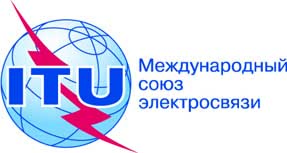 РАБОЧАЯ ГРУППА ПЛЕНАРНОГО ЗАСЕДАНИЯДокумент 136-R30 октября 2014 годаОригинал: английскийАзербайджанская Республика/Беларусь (Республика)/Камбоджа (Королевство)/Греция/Казахстан (Республика)/Корея (Республика)/Литовская Республика/Польша (Республика)/Российская Федерация/Испания/Сингапур (Республика)/Швейцарская Конфедерация/Уганда (Республика)Азербайджанская Республика/Беларусь (Республика)/Камбоджа (Королевство)/Греция/Казахстан (Республика)/Корея (Республика)/Литовская Республика/Польша (Республика)/Российская Федерация/Испания/Сингапур (Республика)/Швейцарская Конфедерация/Уганда (Республика)ПРЕДЛОЖЕНИЯ ДЛЯ РАБОТЫ КОНФЕРЕНЦИИПРЕДЛОЖЕНИЯ ДЛЯ РАБОТЫ КОНФЕРЕНЦИИПОВЕСТКА ДНЯ в области глобального развития электросвязи/ИКТ
"Соединим к 2020 году"ПОВЕСТКА ДНЯ в области глобального развития электросвязи/ИКТ
"Соединим к 2020 году"Цель 1: Рост – Предоставить доступ к электросвязи/ИКТ, расширять его и увеличивать их использование −	Целевой показатель 1.1: Во всем мире к 2020 году 55% домохозяйств будут иметь доступ к интернету −	Целевой показатель 1.2: Во всем мире к 2020 году 60% отдельных лиц будут пользоваться интернетом −	Целевой показатель 1.3: Во всем мире к 2020 году электросвязь/ИКТ станут на 40% более приемлемыми в ценовом отношенииЦель 2: Открытость – Сократить цифровой разрыв и обеспечить широкополосную связь для всех−	Целевой показатель 2.1.A: В развивающемся мире к 2020 году 50% домохозяйств будут иметь доступ к интернету −	Целевой показатель 2.1.B: В наименее развитых странах (НРС) к 2020 году 15% домохозяйств будут иметь доступ к интернету−	Целевой показатель 2.2.A: В развивающемся мире к 2020 году 50% отдельных лиц будут пользоваться интернетом −	Целевой показатель 2.2.B: В наименее развитых странах (НРС) к 2020 году 20% отдельных лиц будут пользоваться интернетом−	Целевой показатель 2.3.A: К 2020 году разрыв в приемлемости в ценовом отношении между развитыми и развивающимися странами сократится на 40%−	Целевой показатель 2.3.B: К 2020 году стоимость услуг широкополосной связи не будет превышать 5% среднемесячного дохода в развивающихся странах−	Целевой показатель 2.4: Во всем мире к 2020 году покрытие услугами широкополосной связи будет охватывать 90% сельского населения−	Целевой показатель 2.5.A: К 2020 году будет достигнуто гендерное равенство между пользователями интернета−	Целевой показатель 2.5.B: К 2020 году во всех странах будет создана благоприятная среда, обеспечивающая доступную электросвязь/ИКТ для лиц с ограниченными возможностямиЦель 3: Устойчивость – Решать проблемы, связанные с развитием электросвязи/ИКТ −	Целевой показатель 3.1: К 2020 году готовность к кибербезопасности повысится на 40%−	Целевой показатель 3.2: К 2020 году объем излишних электронных отходов сократится на 50%−	Целевой показатель 3.3: К 2020 году объем выбросов парниковых газов, создаваемых сектором электросвязи/ИКТ, сократится на 30% на устройствоЦель 4: Инновации и партнерство – вести, совершенствоваться и адаптироваться к изменяющейся среде электросвязи/ИКТ −	Целевой показатель 4.1: Среда электросвязи/ИКТ способствует инновациям−	Целевой показатель 4.2: Эффективное партнерство заинтересованных сторон в среде электросвязи/ИКТ